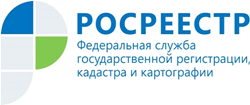 Управление Росреестра по Республике АдыгеяРегистрация договоров участия в долевом строительстве с использованием эскроу-счетовУправлением Росреестра по Республике Адыгея на сегодняшний день зарегистрировано 2909 договоров участия в долевом строительстве. Из них по счетам эскроу 878. Как отмечает заместитель начальника отдела ведения ЕГРН, повышения качества данных ЕГРН Ирина Багнычева, в последнее время эскроу-счета получили широкое распространение на рынке недвижимости. В среднем специалистами Управления регистрируется порядка 40 договоров с использованием эскроу-счетов еженедельно. Этот механизм позволяет избежать рисков, связанных с участием в долевом строительстве, и помогает дополнительно обезопасить сделки на вторичном жилье.Напомним,  эскроу-счет – это банковский счет, на который дольщик вносит деньги за приобретаемую квартиру, а застройщик может их снять только после завершения строительства и ввода дома в эксплуатацию. За сохранность денежных средств отвечает  банк, в котором открыт такой счет. Проценты на размещенные на эскроу-счетах средства не начисляются. 
Однако на практике не исключены случаи, когда застройщик переоценивает свои возможности и не выполняет обязанности по передаче квартиры дольщику. В данных условиях при использовании эскроу-счета банк, на счете которого хранятся денежные средства дольщика, возвращает их ему обратно.  Т.е, сделки с использованием эскроу-счетов  сегодня являются наиболее безопасными при приобретении строящегося жилья. 
Следует отметить, что все застройщики с 1 июля 2019 года обязаны заключать договоры долевого участия с использованием эскроу-счетов. Возможность осуществлять строительство за счет средств дольщиков теперь отсутствует. Исключение составляют объекты, строительство которых начато до 1 июля 2019 года и застройщиком в отношении такого объекта получено заключение контролирующего органа о соответствии определенным критериям по степени готовности объекта и количеству заключенных договоров долевого участия.Материал подготовлен Управлением Росреестра по Республике Адыгея-------------------------------------Контакты для СМИ:Пресс-служба Управления Росреестра по Республике Адыгея (8772)56-02-4801_upr@rosreestr.ruwww.rosreestr.gov.ru385000, Майкоп, ул. Краснооктябрьская, д. 44